Liceo Particular Mixto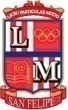 San FelipeEstimada familia se sugiere utilizar el material que este año no se alcanzó a usar para no incurrir en gastos innecesarios. Le recuerdo que este 2021 los útiles deben ser manejados a modo personal. NO PUEDEN LOS ALUMNOS COMPARTIR LOS MATERIALES.Se sugiere como medida de protección personal que cada estudiante mantenga en su mochila alcohol gel, mascarilla (obligatoria), escudo facial (optativo), papel higiénico, jabón.Nota importante: Nuestro establecimiento utiliza los textos escolares del Ministerio de Educación, por ende, no requiere hacer un gasto adicional. Si Ud. Desea implementar una biblioteca de carácter personal puede comprar los libros de lectura domiciliara, pero recordamos que existen libros en la biblioteca del establecimiento y en forma digital en las páginas gratuitas aprendo en línea y las ministeriales. Libros que pueden ser descargados en forma digital para ser utilizados en tablet, celular o computador por los estudiantes.PLAN LECTOR AÑO 2021Nota: en el mes de noviembre el alumno debe escoger uno de los 3 títulos, propuestos en el plan lector para realizar la lectura del mes y así rendir la evaluación.AsignaturasÚtiles EscolaresLenguaje y comunicación1  cuaderno tipo collage cuadriculado 100 hojas (forro rojo)Matemáticas Ciencias naturalesHistoriaInglés Tecnología1 croquera  doble faz tamaño  cartaArtes visuales   Se utilizará la misma croquera de Tecnología MúsicaEd. FísicaBuzo completo del colegioPolera del colegio Calzas rojas (damas) short rojo (varones)Zapatillas deportivasBolsa de útiles de aseo: toalla, jabón, peineta, polera de recambio del colegio o polera blanca entera.Sugerencia: usar en clases de ed. Física Bloqueador Solar y jockey de color rojo.-Punto a evaluar por la corporación debido al contexto de pandemia.Religión1 cuaderno tipo college cuadriculado horizontal  60  hojas (forro blanco)Taller de Matemática1  cuaderno tipo collage cuadriculado 100 hojas (forro café)Taller de comprensión lectora1  cuaderno tipo collage cuadriculado 100 hojas (forro morado)Comunicaciones 1 cuaderno tipo college cuadriculado 60 hojas (forro de papel de regalo)Útiles de higiene-A modo de protección personal cada estudiante debe mantener en su mochila alcohol gel, mascarilla (obligatoria), escudo facial (optativo), papel higiénico.Uniforme de VeranoShort azul institucional, polera piqué institucional  y zapatillas deportivasEstuche: debe contener siempre lápiz gráfico, goma, tijera punta roma, sacapuntas con contenedor, pegamento en barra y lápices de colores,  (todo marcado con su nombre y apellido)Estuche: debe contener siempre lápiz gráfico, goma, tijera punta roma, sacapuntas con contenedor, pegamento en barra y lápices de colores,  (todo marcado con su nombre y apellido)Observaciones:Todos los cuadernos deben venir forrados como se indica y marcados con su Nombre y Apellido en un lugar visible al igual que los materiales y todas las prendas del uniforme escolar. Otros materiales que no están consignaos en la lista de útiles, serán solicitaos a medida que se vayan utilizando. En cuanto al material que este año no se alcanzó a utilizar para no incurrir en gastos innecesarios puede ser utilizado en el año 2021. Recuerden que los útiles escolares deben ser manejados a modo personal. No pueden los alumnos compartir los materiales. Observaciones:Todos los cuadernos deben venir forrados como se indica y marcados con su Nombre y Apellido en un lugar visible al igual que los materiales y todas las prendas del uniforme escolar. Otros materiales que no están consignaos en la lista de útiles, serán solicitaos a medida que se vayan utilizando. En cuanto al material que este año no se alcanzó a utilizar para no incurrir en gastos innecesarios puede ser utilizado en el año 2021. Recuerden que los útiles escolares deben ser manejados a modo personal. No pueden los alumnos compartir los materiales. PLAN LECTORPRIMERO BÁSICOTítuloAutorMes evaluaciónPLAN LECTORPRIMERO BÁSICOYo no soy un conejo.	Natalia ColombaAbril PLAN LECTORPRIMERO BÁSICOLa gota gordaJuan VilloroMayo PLAN LECTORPRIMERO BÁSICOLa suerte de OzuClaudia RuedaJunio PLAN LECTORPRIMERO BÁSICOEl papá de los tres cerditosTriunfo ArciniegasAgosto PLAN LECTORPRIMERO BÁSICOJuan José y AmapolaMarianela Frank y Trinidad CastroSeptiembre PLAN LECTORPRIMERO BÁSICOLa rebelión de los lápices de colores Alejandra HerbasOctubre PLAN LECTORPRIMERO BÁSICOGrandes amigosMi día de suerteDos más dos son cuatroLinda Sarah y Benji DaviesKeiko kaszaMaría Angélica PinochetNoviembre 